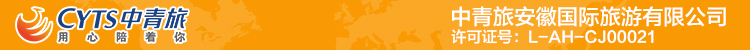 春来西安-中青旅全陪班行程单行程安排费用说明其他说明产品编号JTGL202405888出发地合肥市目的地陕西省行程天数5去程交通高铁返程交通高铁参考航班无无无无无产品亮点无无无无无产品介绍产品特色 产品特色 产品特色 产品特色 产品特色 D1D1行程详情出发--西安--酒店全国各地游客抵达“十三朝古都”——西安，当地专职人员将送您至下榻酒店入住休息；若时间充裕 用餐早餐：X     午餐：X     晚餐：X   住宿西安威尔佳酒店D2D2行程详情西安→壶口瀑布早餐后驱车前往（约车程在 4.5 小时左右）世界上唯一的金色瀑布【黄河壶口瀑布】（约 2小时左右 ，必消景交用餐早餐：√     午餐：√     晚餐：X   住宿壶口袁家大院D3D3行程详情壶口-延安南泥湾-革命纪念馆-枣园-大唐不夜城乘车前往【南泥湾】（参观约1小时），1941 年3月，八路军三五九旅在南泥湾开展了著名的大生产运动。南泥湾精神是延安精神的重要组成部分，其自力更生，奋发图强的精神内核，激励 着一代又一代中华儿女战胜困难 ，夺取胜利 ，后驱车前往【延安革命纪念馆】（参观约 40 分钟）-参观陈列展出革命文物、反应在中共产党领导下陕甘宁地区革命斗争历史的纪念馆 ，后参观【枣园革命旧址】（游览时间约 1 小时）枣园又名“延园” ，中共中央来延安后这里曾是中共中央书记处所在地。毛泽东、周恩来、朱德、任弼时、刘少奇、张闻天、彭德怀等领导人先后在这里居住 ，领导中国革命。中共中央在这里领导抗日战争、整风运动和大生产运动 ，筹备并召开用餐早餐：√     午餐：√     晚餐：X   住宿西安威尔佳酒店D4D4行程详情兵马俑-华清池-赠送西安千古情演出早餐后 ，乘车约 1 小时赴临潼 ，参观最完整的中国唐文化标志性景区【唐华清宫】（约1.5小时 ，华清宫电瓶车往返20 元/人或骊山往返索道 60元/人 ，导游推荐 ，客人自愿自理） ，这里  因骊山亘古不变的温泉资源、烽火戏诸侯的历史典故、唐明皇与杨贵妃的爱情故事及西安事变的   发生地而享誉海外。华清宫本是一个普通的皇家避寒宫殿 ，华清池因杨贵妃而享誉古今。后参观   “世界第八大奇迹”、肃立于地下两千年之久的【秦始皇帝陵博物院】（约 2.5 小时 兵马俑电瓶  车单程 5 元/人 ，导游推荐 ，客人自愿自理） ，这是世界上最大的“地下军事博物馆”世界考古史 上最伟大的发现之一 ，庞大的地下博物馆埋藏着中国第一位皇帝秦始皇陵寝的守护军队 ，近万人   与真人真马同样大小的陶俑组成了庞大的军队 ，这些兵俑职责分明 ，军阵整齐 ，将军、武士、 弓   箭手、车士、骑兵应有尽有 ，不知不觉间便将你引入了战马嘶鸣 ，崖战在即的秦军战营 ，使游人无不为之震慑。后驱车前往观看赠送演出《西安千古情》后入住酒店休息。用餐早餐：√     午餐：√     晚餐：X   住宿西安威尔佳酒店D5D5行程详情明城墙-钟鼓楼广场-回民街-返程早餐后出发 ，参观世界上规模最大保存最完整的军事堡—【明城墙】（约1小时） ，这座雄伟的西安古城墙是明代初年在唐长安城的皇城基础上建筑起来的 ，也是西安这座历史文化名城的重要标志之一 ，其规模之大 ，保存之完整为世界少有 ，在此可领略古色古香的古城风光。前往游览位于西安市中心【钟鼓楼广场】（游览约 30 分钟） ，建于上世纪 90 年代末期 ，始建之初将建于两楼之间的杂乱建筑拆除 ，使从前很难相见的钟楼和鼓楼“相见尽欢颜 ” ，成为了西安市一大景观 ，钟鼓楼广场是一项古迹保护与旧城更新的综合性工程。徒步前往西安必游之地吃货的天堂---【回民街】（游览约 4 0 分钟）小吃街紧临钟鼓楼广场 ，地处繁华闹市区。 白天游人如织 ，晚上灯光璀璨 ，生意异常红火 ，此起彼伏的叫卖声和香味扑鼻的各色美食诱惑着国内外的“吃货”。之后根据送站时间安排专车送站，返回温馨的家！用餐早餐：√     午餐：X     晚餐：X   住宿家费用包含接    待    标    准接    待    标    准接    待    标    准费用不包含1、兵马俑电瓶车：5元/单程（自愿选择）、华清宫往返20 元/人或骊山往返索道 60元/人1、兵马俑电瓶车：5元/单程（自愿选择）、华清宫往返20 元/人或骊山往返索道 60元/人1、兵马俑电瓶车：5元/单程（自愿选择）、华清宫往返20 元/人或骊山往返索道 60元/人退改规则以旅游合同约定为准，如按约定比例扣除的必要的费用低于实际发生的费用，旅游者按照实际发生的费用支付保险信息《中国公民国内旅游文明行为公约》